PROGRAMMATION CE1a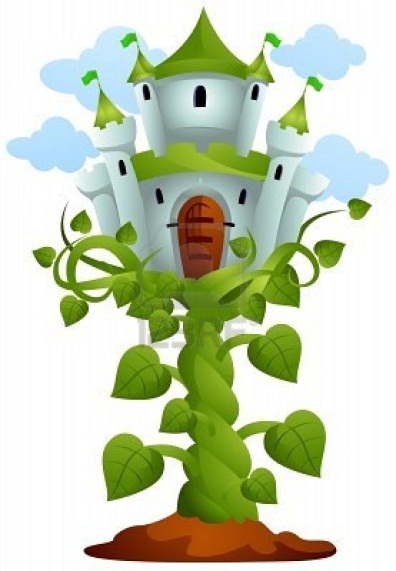 LITTERATURE - PRODUCTION D’ECRITS   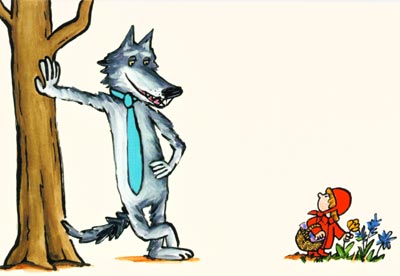 Période 1 :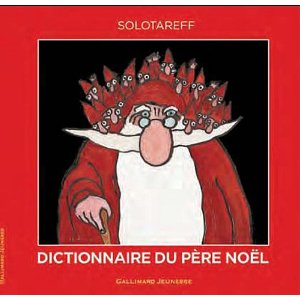 Période 2 :ecoledecrevettePériode 3 : 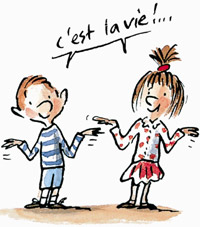 Période 4 :Période 5 : Tout au long de l’année : pièce de théâtre autour du cirque.Exercices de lectures : issus notamment de Lectures chez Retz, de Lecturoscope niveau 1 et 2,de Fluence de La cigale                                                de Lectures de chez SED                            ecoledecrevetteLittérature Lecture d’œuvres complètesLectureépisodesMultilectures Production d’écritsLecture en réseau Lecture plaisir - EcouteGare à la maîtresseClément et le coquillage Tibili Pinocchio Le loup et les  7 chevreaux A la manière de Ramos :C’est moi le plus …Chapeau rond rouge Hansel et Gretel Le petit chaperon rougeLe petit poucetRéseau Ramos :Mon ballon Le code de la route Au lit petit monstrele plus malinLe loup qui voulait être…C’est moi le plus fort - RamosClément et le coquillage Tibili Pinocchio Le loup et les  7 chevreaux A la manière de Ramos :C’est moi le plus …Chapeau rond rouge Hansel et Gretel Le petit chaperon rougeLe petit poucetRéseau Ramos :Mon ballon Le code de la route Au lit petit monstrele plus malinLe loup qui voulait être…C’est moi le plus beau - RamosClément et le coquillage Tibili Pinocchio Le loup et les  7 chevreaux A la manière de Ramos :C’est moi le plus …Chapeau rond rouge Hansel et Gretel Le petit chaperon rougeLe petit poucetRéseau Ramos :Mon ballon Le code de la route Au lit petit monstrele plus malinLe loup qui voulait être…Livre à lire pendant les vacances : pokko et la rivière         Livre à lire pendant les vacances : pokko et la rivière         Livre à lire pendant les vacances : pokko et la rivière         Livre à lire pendant les vacances : pokko et la rivière         Littérature Lecture d’œuvres complètesLectureépisodesMultilecturesProduction d’écritsLecture en réseau – Lecture plaisir - EcouteDépêche-toi Père-NoëlZoom chat de traîneau Le musicien de BrêmeLes animaux polaires Révolution dans le calendrier Une lettre Ecriture d’une lettre au Père-NoëlEcriture du poème de Obaldia avec les prénoms de la classe (DImanche)Le Père-Noël et les fourmis – P. CorentinLa robe de Noël - Satomi IchikawaQuand je serai grand, je serai Père-Noël – SolotareffCher Père-Noël – Jeanne AshbéLa véritable histoire du Père-Noël – M-A. Boucher+ autres contes de NoëlLa lettre au Père-NoëlZoom chat de traîneau Le musicien de BrêmeLes animaux polaires Révolution dans le calendrier Une lettre Ecriture d’une lettre au Père-NoëlEcriture du poème de Obaldia avec les prénoms de la classe (DImanche)Le Père-Noël et les fourmis – P. CorentinLa robe de Noël - Satomi IchikawaQuand je serai grand, je serai Père-Noël – SolotareffCher Père-Noël – Jeanne AshbéLa véritable histoire du Père-Noël – M-A. Boucher+ autres contes de NoëlFlocon d’argentZoom chat de traîneau Le musicien de BrêmeLes animaux polaires Révolution dans le calendrier Une lettre Ecriture d’une lettre au Père-NoëlEcriture du poème de Obaldia avec les prénoms de la classe (DImanche)Le Père-Noël et les fourmis – P. CorentinLa robe de Noël - Satomi IchikawaQuand je serai grand, je serai Père-Noël – SolotareffCher Père-Noël – Jeanne AshbéLa véritable histoire du Père-Noël – M-A. Boucher+ autres contes de NoëlLivre à lire pendant les vacances : L’enfant d’éléphantLivre à lire pendant les vacances : L’enfant d’éléphantLivre à lire pendant les vacances : L’enfant d’éléphantLivre à lire pendant les vacances : L’enfant d’éléphant     Littérature Lecture d’œuvres complètesLecture épisodesMultilecturesProduction d’écritsLecture en réseau – Lecture plaisir - EcoutePopotkaLa dent du géantWanapiti et sa dent de lait Transformer une extrait en BDEcrire à partir d’images séquentiellesSérie de Max et Lili
Série de PopotkaAutour de Geoffroy de Pennart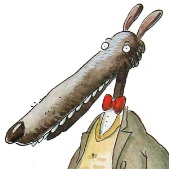 Max et Koffi sont copainsLa dent du géantWanapiti et sa dent de lait Transformer une extrait en BDEcrire à partir d’images séquentiellesSérie de Max et Lili
Série de PopotkaAutour de Geoffroy de PennartChapeau rond rougeLa dent du géantWanapiti et sa dent de lait Transformer une extrait en BDEcrire à partir d’images séquentiellesSérie de Max et Lili
Série de PopotkaAutour de Geoffroy de PennartJe suis revenuLa dent du géantWanapiti et sa dent de lait Transformer une extrait en BDEcrire à partir d’images séquentiellesSérie de Max et Lili
Série de PopotkaAutour de Geoffroy de PennartLe loup est revenuLa dent du géantWanapiti et sa dent de lait Transformer une extrait en BDEcrire à partir d’images séquentiellesSérie de Max et Lili
Série de PopotkaAutour de Geoffroy de Pennart                              Livres à lire pendant les vacances : Le mot interdit                                                                                       Livres à lire pendant les vacances : Le mot interdit                                                                                       Livres à lire pendant les vacances : Le mot interdit                                                                                       Livres à lire pendant les vacances : Le mot interdit                                                         LittératureLecture d’œuvres complètesLectureépisodesMultilecturesProduction d’écritsLecture en réseau – Lecture plaisir - EcouteL’ami du petit tyranosaureLà où le soleil se lève Comment Eul lang attrapa le soleil Mers et océansUn planisphèreFaire un résuméLes piquants de GozCropetite – Michel GayNoune, l’enfant de la préhistoireLa préhistoire, comment c’était ?Moi et mon mamouthTicayou, le petit cromagnonLa tribu des Préhisto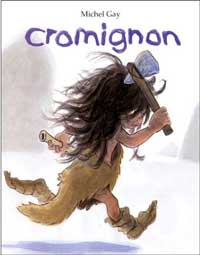 Là où le soleil se lève Comment Eul lang attrapa le soleil Mers et océansUn planisphèreFaire un résuméLes piquants de GozCropetite – Michel GayNoune, l’enfant de la préhistoireLa préhistoire, comment c’était ?Moi et mon mamouthTicayou, le petit cromagnon     CromignonLà où le soleil se lève Comment Eul lang attrapa le soleil Mers et océansUn planisphèreFaire un résuméLes piquants de GozCropetite – Michel GayNoune, l’enfant de la préhistoireLa préhistoire, comment c’était ?Moi et mon mamouthTicayou, le petit cromagnonLivres à lire pendant les vacances : Mon petit frère est un extra-terrestreLivres à lire pendant les vacances : Mon petit frère est un extra-terrestreLivres à lire pendant les vacances : Mon petit frère est un extra-terrestreLivres à lire pendant les vacances : Mon petit frère est un extra-terrestreLecture d’œuvres complètesLectureépisodesMultilecturesProduction d’écritsPlume le pirate, drôle de pirates(lecture suivie commune)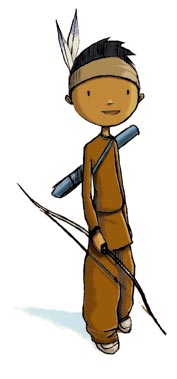 Le château fort Le petit fantôme du château de sable Le grand cirque scoubiidouclou La petite poule rousse Ecrire une affiche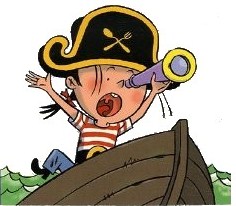 Plume le pirate(12 tomes)Le château fort Le petit fantôme du château de sable Le grand cirque scoubiidouclou La petite poule rousse Ecrire une afficheNitou l’indien(13 tomes)Le château fort Le petit fantôme du château de sable Le grand cirque scoubiidouclou La petite poule rousse Ecrire une affiche